Name of Journal: World Journal of OrthopedicsManuscript NO: 52602Manuscript Type: ORIGINAL ARTICLEObservational StudyObservational study of a new modular femoral revision systemDyreborg K et al. With up to 6-year follow-upKaren Dyreborg, Michael M Petersen, Sidse S Balle, Anne Grete Kjersgaard, Søren SolgaardKaren Dyreborg, Anne G Kjersgaard, Søren Solgaard, Department of Orthopedic Surgery, Gentofte and Herlev Hospital, Hellerup 2900, DenmarkMichael M Petersen, Department of Orthopedic Surgery, Rigshospitalet, København 2100, DenmarkSidse S Balle, Department of Diagnostic Radiology, Gentofte and Herlev Hospital, Hellerup 2900, DenmarkAuthor contributions: Dyreborg K, Petersen MM, Kjersgaard AG, Solgaard S designed the research; Dyreborg K, Balle SS, Kjersgaard AG, Solgaard S performed the research; Dyreborg K, Petersen MM, Solgaard S analyzed the data; Dyreborg K, Petersen MM, Balle SS, Kjersgaard AG, Solgaard S wrote the paper.Supported by Zimmer Biomet®, No. C004287.Corresponding author: Karen Dyreborg, MD, Research Scientist, Surgeon, Department of Orthopedic Surgery, Gentofte and Herlev Hospital, Kildegårdsvej 28, Hellerup 2900, Denmark. karendyreborg@hotmail.comReceived: November 11, 2019Revised: December 2, 2019Accepted: March 1, 2020Published online:AbstractBACKGROUNDThe uncemented ArcosTM Modular Femoral Revision System (ARCOS) is a new comprehensive, press-fit revision design. The modular design offers a wide range of possible combinations to accommodate different variations of anatomy and bone stock. The ARCOS is made by a proximal body and a distal stem. As probably the only ones worldwide we predominantly use a combination of body and stem which supports proximal fixation and load, since this mimics the concept of the primary total hip arthroplasty with proximal weight-bearing, leading to bone stock preservation and no stress shielding or thigh pain.AIMTo evaluate the early results after femoral revision in a consecutive series of patients undergoing surgery over 3 years.METHODSWe included 116 patients in the study. They were operated in the period August 2011 to December 2014 and we got a clinical mean observation time of 4 (0.5-6) years. Clinical and radiographical follow-up included present function of the hip assessed by Harris Hip Score, Oxford Hip Score, and EQ5D (measure of health outcome). Of the 116 patients, 17 died in the interim and were consequently included only in the implant survivorship analysis; 46 patients attended the follow-up control.RESULTSIn total 6 (5%) hips were re-revised due to infection (n = 3), fracture (n = 2) or subsidence (n = 1). No patient was re-revised due to aseptic loosening. The 1-, 2- and 5-year probability of implant survival (95%CI) was 97% (93%-100%), 97% (93%-100%) and 96% (92%-99%) respectively.In this cohort 95 patients received a combination of a proximal broach and a distal curved and slotted stem (BS), aiming for proximal fixation and load bearing; 21 patients received a different combination. When comparing these two groups the BS-group had a 5-year implant survival probability (95%CI) of 97% (93%-100%) compared with the group of other combinations with a 5-year implant survival probability (95%CI) of 90% (78%-100%) (P = 0.3). Our regression analysis showed that periprosthetic fracture as an indication for the ARCOS operation was the only significant negative outcome predictor. The mean Harris Hip Score result (100 being best) was 83 (range 5-98). The mean Oxford Hip Score result (48 being best) was 40 (range 19-48).CONCLUSIONThe early results of the ARCOS are promising compared with similar studies. We encourage the use of the BS combination, whenever the bone stock proximally is adequate.Key words: Hip prosthesis; Arthroplasty; Implantation; Replacement arthroplasty; Total hip replacements; Modular femoralDyreborg K, Petersen MM, Balle SS, Kjersgaard AG, Solgaard S. Observational study of a new modular femoral revision system. World J Orthop 2020; In pressCore tip: The ArcosTM Modular Femoral Revision System is a new comprehensive, press-fit revision design. We have evaluated the early results after femoral revision in a consecutive series of 116 patients in a period of three years. This is a fairly large cohort when dealing with arthroplasty reoperations and the special feature of our cohort is that we use a combination of implant-modules which strives for proximal load bearing and fixation, mimicking the concept of the primary hip replacements.INTRODUCTIONIn 2011 we began using the new Arcos Modular Femoral Revision System (ARCOS) from Zimmer Biomet® for hip revision surgery. This was part of a development over some years, going from using monoblock prostheses to using modular prostheses. The uncemented modular prosthesis is now worldwide the most common choice in hip revision surgery[1,2].The idea behind the modular implants compared to the one-piece implants, is to provide flexibility to adjust leg length and apply the optimal rotation to address stability during surgery. In addition, both metaphyseal and diaphyseal defects may be addressed independently[3,4]. It is essential to evaluate the efficacy of new technology or new designs[5] . With this study we aimed to evaluate the early results after surgery with ARCOS, focusing on early reoperation rate and clinical results.MATERIALS AND METHODSIn this retrospective observational study with clinical and radiographical follow-up, we included 116 consecutive patients who were operated on any indication, with the ARCOS at Gentofte Hospital, Denmark, department of Orthopedic Surgery by two chief surgeons per operation. The first patient was operated on August 30, 2011 and the last on December 17, 2014. All study participants or their legal guardian provided informed written consent about personal and medical data collection prior to study enrolment. The Danish Patient Safety Authority granted access to patient files for those patients whom we were unable to contact (case number 3-3013-1695/1/). The cup was changed only if it was loose, or in cases of polywear. The revision implant was an uncemented cup with a surface of trabecular metal with a poly liner. Accordingly, all patients had a metal-on-poly bearing. The ARCOS is a wide-ranging, press-fit revision stem design providing the surgeon with multiple styles of modular proximal and distal bodies for reconstruction of various defects commonly seen in femoral revision surgery. That being the case, the ARCOS is formed by a proximal body and a distal stem (Figure 1). The proximal bodies are broach, calcar-replacing or cone-style implants. All proximal bodies are made from Ti-6Al-4V (ASTM F-136 or F-620). The proximal implants are offered in a range of sizes with standard and high offset neck geometries. The distal stems consist of slotted, bullet-tip and splined tapered stem (STS) versions made to address differing quality of diaphyseal bone, desired fixation and surgical technique. The distal stems are also made from Ti-6Al-4V (ASTM F-136) in a range of diameters and lengths. All proximal bodies and distal stems are available without Bonemaster hydroxyapatite coating for use in the United States and with Bonemaster hydroxyapatite coating for use in the Europe. The ARCOS with Bonemaster coating was used in this study. In theory more than 200 combinations of proximal body and distal stem exist. In reality two combinations or concepts apply for the majority of revision cases. These are: (1) A broach proximal body + a distal slotted and curved stem (BS) and (2) A cone proximal body + a distal STS (CS). The BS combination strives for instant load and fixation proximally. A good fit can be achieved and in time ingrowth distally around the cylindrical and anatomically curved stem will occur. The modules are assembled on the operating table. On the other hand, the CS combination aims for immediate distal fixation around the conical stem with the possibility of adjustment after stem placement since the cone body comes in three different lengths and is fitted in situ after placement of the distal stem. No proximal fixation or weight bearing is accomplished. The choice of implant combination was solely decided by the surgeon. Both combinations include the possibility of restoring off-set and leg length. However, in the opinion of the authors the BS combination has the resemblance of a primary implant, thus favouring its use. Preoperatively templating on calibrated x-rays was made on the entire cohort, optimizing the end result of the operation, regarding the biomechanical parameters such as leg length and offset (Figure 2). This is especially important when aiming for preservation of bone stock with the BS combination, since it is assembled prior to insertion.Six experienced hip-surgeons in the department have performed 123 consecutive total hip arthroplasties revisions with the ARCOS in the period August 2011 to December 2014; 6 patients were operated twice on the same side (they appear in the study just once with their first ARCOS-operation). Hence, 116 individuals were suitable for enrolment. These patients were invited to participate in the study according to the inclusion criteria (Figure 3). The mean observation time was 4 (0.5-6) years. The only reason for follow up shorter than 2 years was death.The follow-up took place at Gentofte Hospital and included evaluation by Harris Hip Score (HHS) (objective), Oxford Hip Score (OHS) and EQ-5D (the two latter are Patient Reported Outcome Measures)[6,7]. The HHS has a maximum score of 100 points (as the best possible outcome) covering pain (1 item, 0–44 points), function (7 items, 0–47 points), absence of deformity (1 item, 4 points), and range of motion (2 items, 5 points). The OHS is an outcome measure to assess pain, functional ability and daily activities. It produces overall scores running from 0 to 48, with 48 being the best outcome possible[6,8]. The EQ-5D consists of 2 parts, the first called Dimensions, covering Mobility, Self-care, Usual activities, Pain/discomfort, and Anxiety/depression. The second part is the EQ-5D VAS-score, an overall self-assessment of wellbeing scoring from 0 to 100 (100 being the best possible). Only the VAS-score is reported in this article. All the radiographic x-rays were jointly evaluated by the same orthopedic surgeon and radiologist. Compared to the post-surgery x-rays in two planes, the most recent anterior-posterior x-ray was classified as: Stationary conditions, subsidence, fracture, re-revision or clearing in the Gruen Zones.Data sourcesThe following factors were recorded from the electronic journal system: Age, gender, alive/dead, American Society of Anaesthesiologists’ score (ASA), year of primary total hip arthroplasties, revision number, cause for revision, cemented/uncemented status to be revised, stem to be revised, date of ARCOS surgery, operation-code, proximal body (ARCOS), distal stem (ARCOS), complications during surgery, complications during admission, reoperation of ARCOS (only femur stem, not the cup), date of ARCOS-reoperation.From the Danish Hip Arthroplasty Registry: information on bone stock classification[9–11] during surgery, revision number, cause for revision, cemented/uncemented status to be revised, stem to be revised, date of ARCOS surgery and operation-code was obtained. The Impax Client (Agfa) was used for: Date of X-ray post-surgery, date of most recent X-ray, analysis of both post-surgery and most recent X-ray.All patients who underwent surgery in the given period were asked to participate in the follow-up study; 40 patients declined participation in clinical and radiographical follow-up due to e.g., old age, poor function or simply “no time” or “not interested” (see flow chart Figure 3). Of course this meant some level of selection bias, but only with regards to clinical follow-up, not the survival analysis.Statistical analysis Non-parametric statistics was used for risk factors between the re-revision-group and the no-re-revision-group. Competing risk and Kaplan Meier survival analysis were used for the ARCOS stem combination(s). For preoperative factors a multivariate cox method was used to estimate stem failure (cause for revision + ASA + gender + age + revision number + bone stock classification + ARCOS combination). A statistical review of the study was performed by a professor with extensive experience in statistics.RESULTSThe baseline demographics and the clinical findings are shown in Table 1. Patients were equally distributed between genders, and a normal distribution was seen in age, ASA and bone stock classification. All patients in this study were in ASA group 1-3. The cause for revision was aseptic loosening for the majority of cases. Of the 14 patients with infection, 4 received a two-stage operation.The stems being removed were largely BiMetric, Spotorno and Lubinus, an expression of which stem had been used most in the previous years. Perioperatively the bone stock was classified according to Saleh et al. [9,10] and we found 48% with type II, 34% with type I, 14% with type III and 2% with type IV and V respectively. Our regression analysis (Table 2) showed that periprosthetic fracture as an indication for the ARCOS operation was the only significant negative outcome predictor.  The overall 1-, 2- and 5-year probability of implant survival estimated using Kaplan Meier and competing risk analysis (with 95%CI) was 97% (93%-100%), 97% (93%-100%) and 96% (92%-99%) respectively (Figure 4). The BS combination was used in 95 patients. If we compare the re-revision risk for this group to the 21 patients with other combinations, we get a 1-, 2- and 5-year probability as seen in Figure 3. The “other combinations” are CS = 9, Calcar + Slotted = 11 and Cone + ETO = 1.The index operation for BS was in 61 cases due to aseptic loosening, in 16 cases due to periprosthetic fracture, in 14 due to infection, in 1 due to subsidence and in 2 because of a broken stem. For the CS combination 8 patients had aseptic loosening, 1 had periprosthetic fracture and there was a single case of a broken stem as cause for index operation (and one missing value).  The Calcar+Slotted combination was used in 10 cases operated due to aseptic loosening and in 1 because of a broken stem. The Cone + ETO combination was used just once on the indication of aseptic loosening.At the clinical evaluation at follow up (n = 46) we found that the mean EQ-5D VAS result (100 being best) was 72 (range 20-100). The mean HHS result (100 being best) was 83 (range 5-98). The mean OHS result (48 being best) was 40 (range 19-48). At the radiographical evaluation we found 84 hips with stationary conditions, 6 were re-revised, 2 had a cup-revision, 16 had some subclinical subsidence or clearing, 2 had a healed fracture and 6 patients had no x-rays for comparison (5 because of residence in Greenland, 1 due to unknown causes). DISCUSSIONOur study describes short-term results and the primary outcome parameter being evaluated is the failure rate. We find a survival of 96% in total after 5 years very satisfying. In other early to midterm studies of cementless modular femoral revision systems, survival of the prosthesis is reported to be 76%-97% (observation time 4-7 years)[12–16], leaving the ARCOS in the upper end of this interval. The important preliminary message is clear; the stem is functioning well and has the character of a so-called ‘safe procedure’. The strengths of this study are that it is the first consecutive record of this widely used prosthesis and provides early results of a new product, which is very important to obtain for research and development purposes. With the present study we have included a large cohort of the BS combination and we find the concept is performing well. This is interesting since the tendency worldwide is to use the concept of distal fixation (i.e., the CS combination). The BS concept relies on both proximal and distal fixation, using a curved design for better fit, avoiding stress shielding and thigh pain[17,18]. According to Wolff’s law, bone responds to any changes in mechanical conditions by remodelling and thus changing density and structure[19–21], through what is known as adaptive remodelling. If no mechanical load is present, bone will become weaker and the risk of fracture will increase. With the use of the broach body design, we attempt to create a situation with a proximal load like the concept of the primary implants. Furthermore, we find that the versatility of the ARCOS implants also makes it possible to address a situation with extreme proximal bone loss by using the CS combination to obtain rigid distal fixation.The limitations of the present investigation are the retrospective design, the short follow-up and that no randomization has been done. On the other hand, the fact that the surgeons – two at a time – had the sole right to decide what they found to be the best solution for the individual patient, may not have been disadvantageous. Unfortunately, we did not have preoperative HHS, OHS and EQ-5D scores and 40 patients declined participation in the clinical and x-ray follow-up. However, only six patients had no x-rays to compare with at all. Looking at the clinical follow-up we find these results generally satisfying although the many who did not attend must be considered. There were three patients we considered as outliers with very low scores in all three categories. They all had their revision with ARCOS done due to infection and had complications with chronic pain or poor function in the subsequent time. Two of these patients were more than 85 years of age and suffered from competing disorders.When it comes to the risk factors and evaluation of factors influencing stem failure it is extremely difficult to compare different revision concepts. Many factors affect the outcome, resulting in very small patient groups. Periprosthetic fracture is associated with complication and was the only significant negative prognostic factor in our study. We did not find infection to be a significant risk factor, even though the three worst clinical outcome scores came from patients with an infection. This has also been reported in earlier studies[22,23]. Another important variable is bone loss[24]. In the present study we could not prove a correlation between bone loss and risk of re-revision.  The degree and location of the bone loss is important for the choice of revision concept. We have attempted to use the BS concept in patients with bone loss below the metaphysis, and our analysis showed that this has been a satisfying strategy.  Although not statistically significant, there was a tendency towards better survival rates when using the BS concept. Most orthopedic surgeons advocate using the STS concept, often in combination with extended trochanteric osteotomy (ETO). ETO was seldom used in this study; removal of cement was performed from “the top” to avoid damaging the integrity of the femoral canal. We therefore recommend a differentiated use of the various concepts depending on the individual bone quality and bone stock. The generalisability of this study is considered low-to-medium since it is an observational study with e.g., no randomization or blinding, including only a selected population with a specific need for surgery for various reasons. Nonetheless this will most often be the premise for studies concerning revision implants.In conclusion: The early results show satisfying durability for the ArcosTM Modular Femoral Revision System in its entirety. We encourage surgeons to consider using the BS combination for proximal load and fixation for better preservation of bone stock, less stress shielding and less thigh pain in order to obtain a situation as close to a primary total hip as possible.ARTICLE HIGHLIGHTS  Research backgroundThe uncemented ArcosTM Modular Femoral Revision System (ARCOS) is a new comprehensive, press-fit revision design. The modular design offers a wide range of possible combinations to accommodate different variations of anatomy and bone stock. The ARCOS is made by a proximal body and a distal stem. As probably the only ones worldwide we predominantly use a combination of body and stem which supports proximal fixation and load, since this mimics the concept of the primary total hip arthroplasty with proximal weight-bearing, leading to bone stock preservation and no stress shielding or thigh pain.Research motivationWith this study we wanted to evaluate the early results after femoral revision with the new ARCOS in a consecutive series of patients who underwent surgery over a period of 3 years. We also found it very interesting to find out whether a specific ARCOS combination is performing superiorly compared to the most widely used to date. Research objectivesIn the 1990’s Denmark, we had a scare scenario with bone cement not tested on humans before clinical implementation. It became an arthroplasty-scandal and led to financial compensation to thousands of patients. We became fearfully aware how essential it is to evaluate the efficacy of new technology or new design. With this study we aimed to evaluate the early results after surgery with ARCOS, focusing on reoperation rate and clinical results.Research methodsIn this retrospective observational study with clinical and radiographical follow-up, we included 116 patients. They were operated in the period August 2011 to December 2014 and we got a clinical mean observation time of 4 (0.5-6) years. The only reason for follow up shorter than 2 years was death.Clinical and radiographical follow-up included present function of the hip assessed by Harris Hip Score, Oxford Hip Score, and EQ5D (measure of health outcome). Compared to the post-surgery x-rays in two planes, the most recent anterior-posterior x-ray was classified as: Stationary conditions, subsidence, fracture, re-revision or clearing in the Gruen Zones.Of the 116 patients, 17 died in the interim and were consequently included only in the implant survivorship analysis; 46 patients attended the follow-up control. Statistics: Non-parametric statistics was used for risk factors between the re-revision-group and the no-re-revision-group. Competing risk and Kaplan Meier survival analysis were used for the ARCOS stem combination(s). For preoperative factors multivariate cox method was used to estimate stem failure.Research resultsIn total 6 (5%) hips were re-revised due to infection (n = 3), fracture (n = 2) or subsidence (n = 1). No patient was re-revised due to aseptic loosening. The 1-, 2- and 5-year probability of implant survival (95%CI) was 97% (93%-100%), 97% (93%-100%) and 96% (92%-99%) respectively. I this cohort 95 patients received a combination of a proximal broach and a distal curved and slotted stem (BS), aiming for proximal fixation and load bearing; 21 patients received a different combination. When comparing these two groups the BS-group had a 5-year implant survival probability (95%CI) of 97% (93%-100%) compared with the group of other combinations with a 5-year implant survival probability (95%CI) of 90% (78%-100%) (P = 0.3). Our regression analysis showed that periprosthetic fracture as an indication for the ARCOS operation was the only significant negative outcome predictor. The mean Harris Hip Score result (100 being best) was 83 (range 5-98). The mean Oxford Hip Score result (48 being best) was 40 (range 19-48).Perioperatively the bone stock was classified according to Saleh et al. and we found 48% with type II, 34% with type I, 14% with type III and 2% with type IV and V respectively. At the radiographical evaluation we found 84 hips with stationary conditions, 6 were re-revised, 2 had a cup-revision, 16 had some subclinical subsidence or clearing, 2 had a healed fracture and 6 patients had no x-rays for comparison. Our study describes short-term results and the primary outcome parameter being evaluated is the failure rate. Our findings support the hypothesis that an ARCOS combination with proximal load-bearing and fixation reduces the reoperation rate. Of course it is interesting to further investigate how the long-term outcome with these prostheses is, especially since the tendency worldwide is to use the concept of distal fixation.Research conclusionsWe find survival of the ARCOS prosthesis of 96% in total after 5 years very satisfying. We encourage surgeons to consider using the combination for proximal load and fixation for better preservation of bone stock, less stress shielding and less thigh pain in order to obtain a situation as close to a primary total hip as possible. It is essential to evaluate the efficacy of new technology or new designs. The ARCOS stem is functioning well and has the character of a so-called “safe procedure”. Proximal fixation and load-bearing is desirable in both primary total hip arthroplasty and in revision total hip arthroplasty to reduce the incidence of stress shielding and thigh pain, and preserve bone stock.The ARCOS is an uncemented stem design for revision hip arthroplasty. It is combined by a proximal body and a distal stem and in theory more than 200 combinations of proximal body and distal stem exist. In reality two combinations or concepts apply for the majority of revision cases. These are: (1) A broach proximal body + a distal slotted and curved stem (proximal load and fixation) and (2) A cone proximal body + a distal STS (distal load and fixation). The ARCOS is performing above acceptable. We recommend a differentiated use of the various concepts depending on the individual bone quality and bone stock. Research perspectivesWe ask surgeons to consider using the ARCOS combination for proximal load and fixation that mimics the primary total hip arthroplasty whenever bone stock is adequate. We are currently investigating how other ARCOS-populations in other hospitals are doing and what combinations of proximal body and distal stem they have received. A randomized controlled trial would be lovely, and it might be possible with a multicenter study setup.ACKOWLEDGEMENTSThe authors would like to send special thanks to consultant in orthopedic surgery Jens B. Retpen and to M.D. Elisabeth Waagensen for their indispensable contributions to this work.REFERENCES1 Overgaard S, Pedersen AB, Hjelm AH. National Annual Report 2016. Danish Hip Arthroplasty Register, 20162 Duwelius PJ, Hartzband MA, Burkhart R, Carnahan C, Blair S, Wu Y, Grunkemeier GL. Clinical results of a modular neck hip system: hitting the "bull's-eye" more accurately. Am J Orthop (Belle Mead NJ) 2010; 39: 2-6 [PMID: 21290013]3 Weiss RJ, Beckman MO, Enocson A, Schmalholz A, Stark A. Minimum 5-year follow-up of a cementless, modular, tapered stem in hip revision arthroplasty. J Arthroplasty 2011; 26: 16-23 [PMID: 20149579 DOI: 10.1016/j.arth.2009.11.009]4 Harkess JW. Cambell’s Operative Orthopaedics. In: Canale ST, editor. 1. 10th ed. United States: Mosby, 2003: 315–4715 Nelissen RG, Pijls BG, Kärrholm J, Malchau H, Nieuwenhuijse MJ, Valstar ER. RSA and registries: the quest for phased introduction of new implants. J Bone Joint Surg Am 2011; 93 Suppl 3: 62-65 [PMID: 22262426 DOI: 10.2106/JBJS.K.00907]6 Paulsen A, Odgaard A, Overgaard S. Translation, cross-cultural adaptation and validation of the Danish version of the Oxford hip score: Assessed against generic and disease-specific questionnaires. Bone Joint Res 2012; 1: 225-233 [PMID: 23610695 DOI: 10.1302/2046-3758.19.2000076]7 Sørensen J, Davidsen M, Gudex C, Pedersen KM, Brønnum-Hansen H. Danish EQ-5D population norms. Scand J Public Health 2009; 37: 467-474 [PMID: 19535407 DOI: 10.1177/1403494809105286]8 Beard DJ, Harris K, Dawson J, Doll H, Murray DW, Carr AJ, Price AJ. Meaningful changes for the Oxford hip and knee scores after joint replacement surgery. J Clin Epidemiol 2015; 68: 73-79 [PMID: 25441700 DOI: 10.1016/j.jclinepi.2014.08.009]9 Gozzard C,  Blom AW, Taylor A, et al. A comparison of the reliability and validity of bone stock loss classification systems used for revision hip surgery. J Arthroplasty 2003;18:638–642 [DOI: 10.1016/S0883-5403(03)00107-4]10 Saleh KJ, Holtzman J, Gafni A, Saleh L, Davis A, Resig S, Gross AE. Reliability and intraoperative validity of preoperative assessment of standardized plain radiographs in predicting bone loss at revision hip surgery. J Bone Joint Surg Am 2001; 83: 1040-1046 [PMID: 11451973 DOI: 10.2106/00004623-200107000-00009]11 Parry MC, Whitehouse MR, Mehendale SA, Smith LK, Webb JC, Spencer RF, Blom AW. A comparison of the validity and reliability of established bone stock loss classification systems and the proposal of a novel classification system. Hip Int 2010; 20: 50-55 [PMID: 20235067 DOI: 10.1177/112070001002000108]12 Pelt CE, Madsen W, Erickson JA, Gililland JM, Anderson MB, Peters CL. Revision total hip arthroplasty with a modular cementless femoral stem. J Arthroplasty 2014; 29: 1803-1807 [PMID: 24929283 DOI: 10.1016/j.arth.2014.04.042]13 Amanatullah DF, Howard JL, Siman H, Trousdale RT, Mabry TM, Berry DJ. Revision total hip arthroplasty in patients with extensive proximal femoral bone loss using a fluted tapered modular femoral component. Bone Joint J 2015; 97-B: 312-317 [PMID: 25737513 DOI: 10.1302/0301-620X.97B3.34684]14 Palumbo BT, Morrison KL, Baumgarten AS, Stein MI, Haidukewych GJ, Bernasek TL. Results of revision total hip arthroplasty with modular, titanium-tapered femoral stems in severe proximal metaphyseal and diaphyseal bone loss. J Arthroplasty 2013; 28: 690-694 [PMID: 23273565 DOI: 10.1016/j.arth.2012.08.019]15 Schuh A, Werber S, Holzwarth U, Zeiler G. Cementless modular hip revision arthroplasty using the MRP Titan Revision Stem: outcome of 79 hips after an average of 4 years' follow-up. Arch Orthop Trauma Surg 2004; 124: 306-309 [PMID: 15064958 DOI: 10.1007/s00402-004-0656-7]16 McInnis DP, Horne G, Devane PA. Femoral revision with a fluted, tapered, modular stem seventy patients followed for a mean of 3.9 years. J Arthroplasty 2006; 21: 372-380 [PMID: 16627145 DOI: 10.1016/j.arth.2005.08.022]17 Huang Y, Zhou Y, Shao H, Gu J, Tang H, Tang Q. What Is the Difference Between Modular and Nonmodular Tapered Fluted Titanium Stems in Revision Total Hip Arthroplasty. J Arthroplasty 2017; 32: 3108-3113 [PMID: 28602532 DOI: 10.1016/j.arth.2017.05.021]18 Inaba Y, Kobayashi N, Oba M, Ike H, Kubota S, Saito T. Difference in Postoperative Periprosthetic Bone Mineral Density Changes Between 3 Major Designs of Uncemented Stems: A 3-Year Follow-Up Study. J Arthroplasty 2016; 31: 1836-1841 [PMID: 26952205 DOI: 10.1016/j.arth.2016.02.009]19 Petersen MM. Bone mineral measurements at the knee using dual photon and dual energy X-ray absorptiometry. Methodological evaluation and clinical studies focusing on adaptive bone remodeling following lower extremity fracture, total knee arthroplasty, and partial versus total meniscectomy. Acta Orthop Scand Suppl 2000; 293: 1-37 [PMID: 10951716]20 Wagner H. [Revision prosthesis for the hip joint in severe bone loss]. Orthopade 1987; 16: 295-300 [PMID: 3658412]21 Nickelsen TN, Erenbjerg M, Retpen JB, Solgaard S. Femoral revision with impaction allografting and an uncemented femoral component. Hip Int 2008; 18: 278-285 [PMID: 19097005 DOI: 10.5301/HIP.2008.809]22 Gundtoft PH, Overgaard S, Schønheyder HC, Møller JK, Kjærsgaard-Andersen P, Pedersen AB. The "true" incidence of surgically treated deep prosthetic joint infection after 32,896 primary total hip arthroplasties: a prospective cohort study. Acta Orthop 2015; 86: 326-334 [PMID: 25637247 DOI: 10.3109/17453674.2015.1011983]23 Springer BD, Cahue S, Etkin CD, Lewallen DG, McGrory BJ. Infection burden in total hip and knee arthroplasties: an international registry-based perspective. Arthroplast Today 2017; 3: 137-140 [PMID: 28695187 DOI: 10.1016/j.artd.2017.05.003]24 Hashem A, Al-Azzawi A, Riyadh H, Mukka S, Sayed-Noor A. Cementless, modular, distally fixed stem in hip revision arthroplasty: a single-center study of 132 consecutive hips. Eur J Orthop Surg Traumatol 2018; 28: 45-50 [PMID: 28702784 DOI: 10.1007/s00590-017-2013-x]FootnotesInstitutional review board statement: This study was reviewed and approwed by the National Patient Safety Authority of Denmark (Case number 3-3013-1695/1/) and by the Data Protection Agency of the Capital region in Denmark (number HGH-2016-021, I-Suite number.: 04437).Informed consent statement: All study participants or their legal guardian provided informed written consent about personal and medical data collection prior to study enrolment.Conflict-of-interest statement: Dr. Petersen reports grants from Zimmer Biomet during the conduct of the study. All other authors have no conflict of interests related to the manuscript.Data sharing statement: No additional data are available since the research data is confidential according to Danish law when no consent for data sharing has been obtained.STROBE Statement: The authors have read the STROBE Statement-checklist, and the manuscript was prepared and revised accordingly.Open-Access: This article is an open-access article that was selected by an in-house editor and fully peer-reviewed by external reviewers. It is distributed in accordance with the Creative Commons Attribution Non Commercial (CC BY-NC 4.0) license, which permits others to distribute, remix, adapt, build upon this work non-commercially, and license their derivative works on different terms, provided the original work is properly cited and the use is non-commercial. See: http://creativecommons.org/licenses/by-nc/4.0/Manuscript source: Unsolicited manuscriptPeer-review started: November 11, 2019First decision: November 22, 2019Article in press:Specialty type: OrthopedicsCountry of origin: DenmarkPeer-review report classificationGrade A (Excellent): 0Grade B (Very good): 0Grade C (Good): C, CGrade D (Fair): 0Grade E (Poor): 0P-Reviewer: Castagnini F, Papachristou G S-Editor: Wang J L-Editor: E-Editor: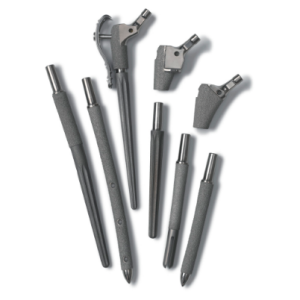 Figure 1 The ArcosTM modular femoral revision system.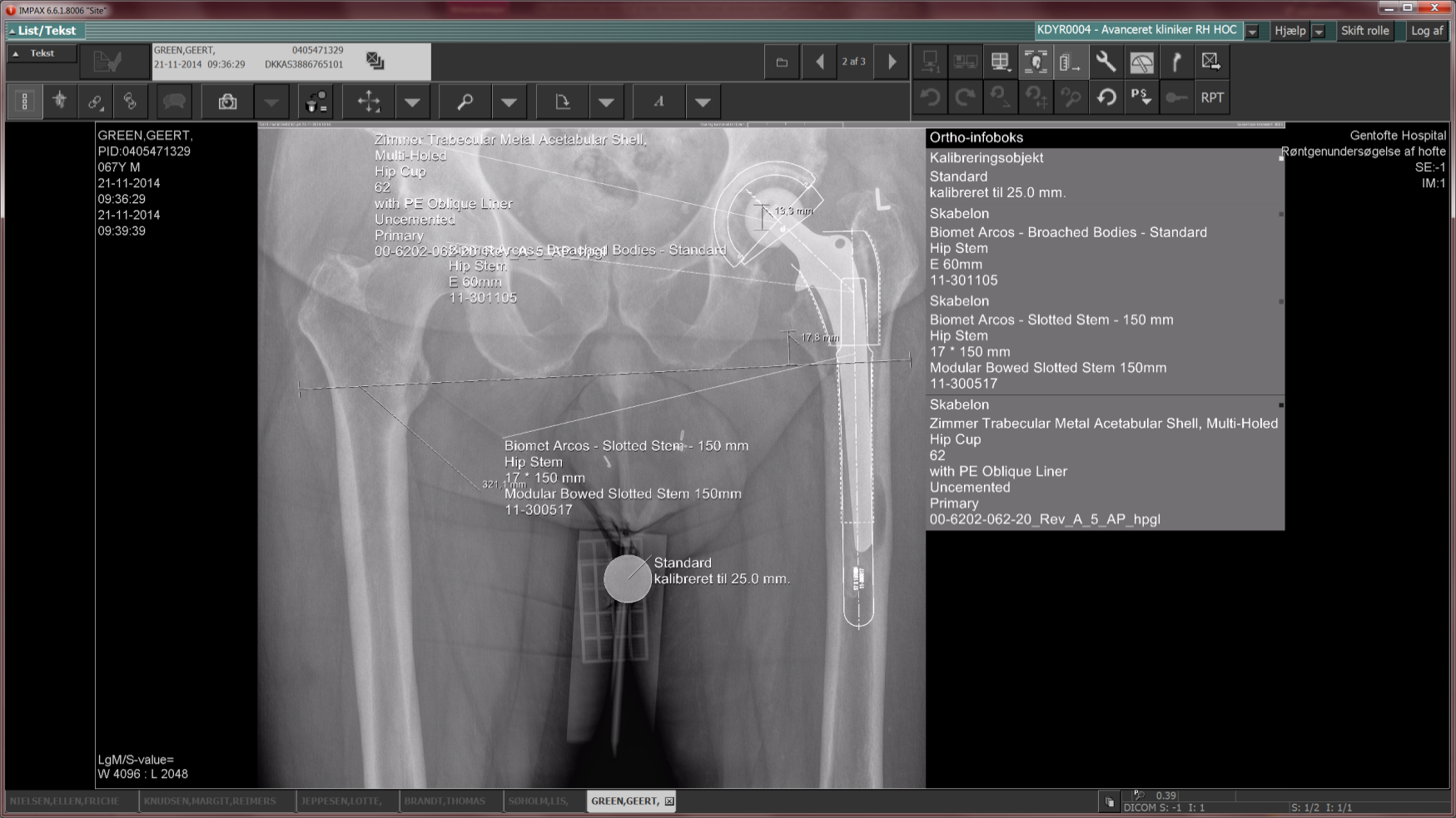 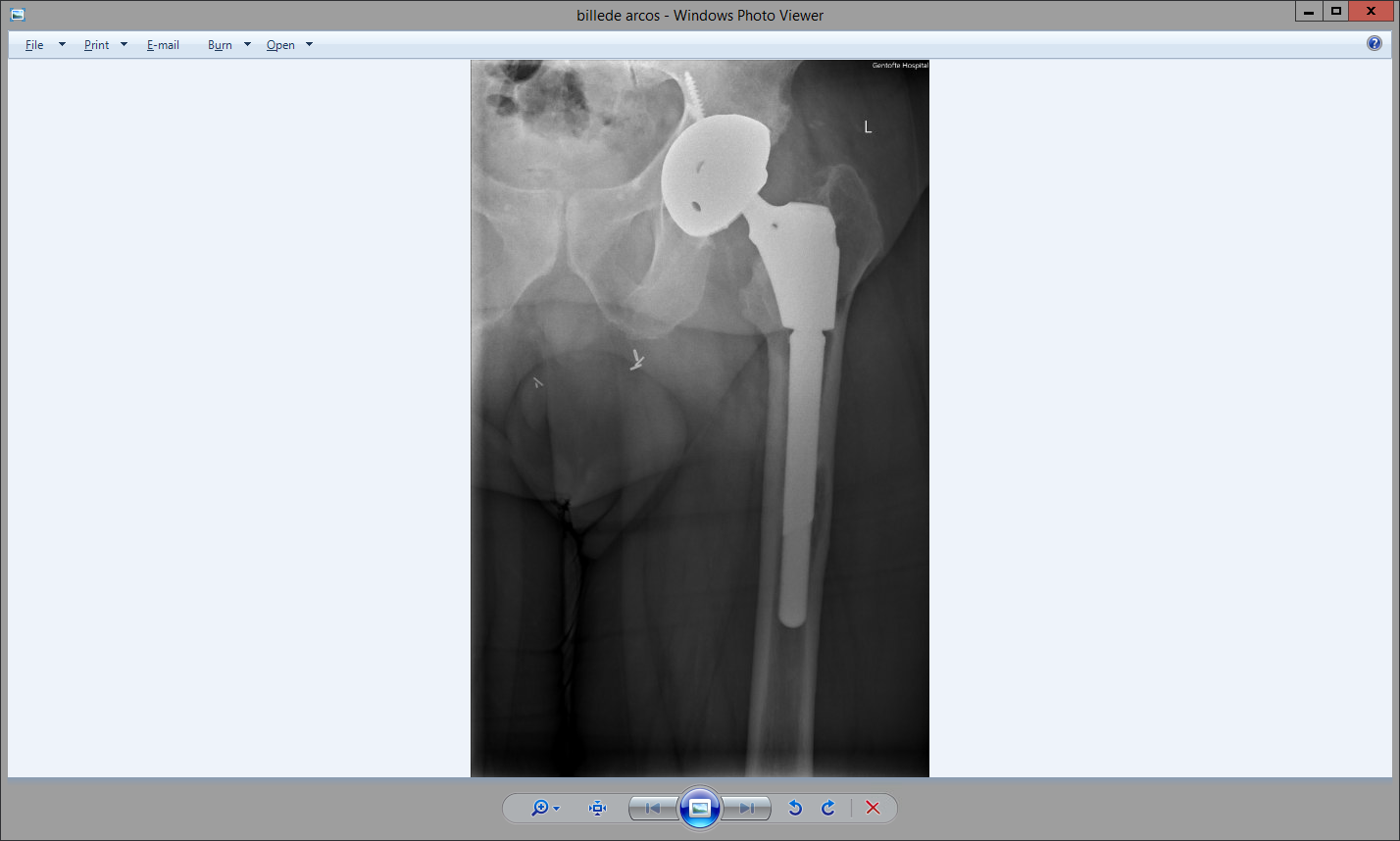 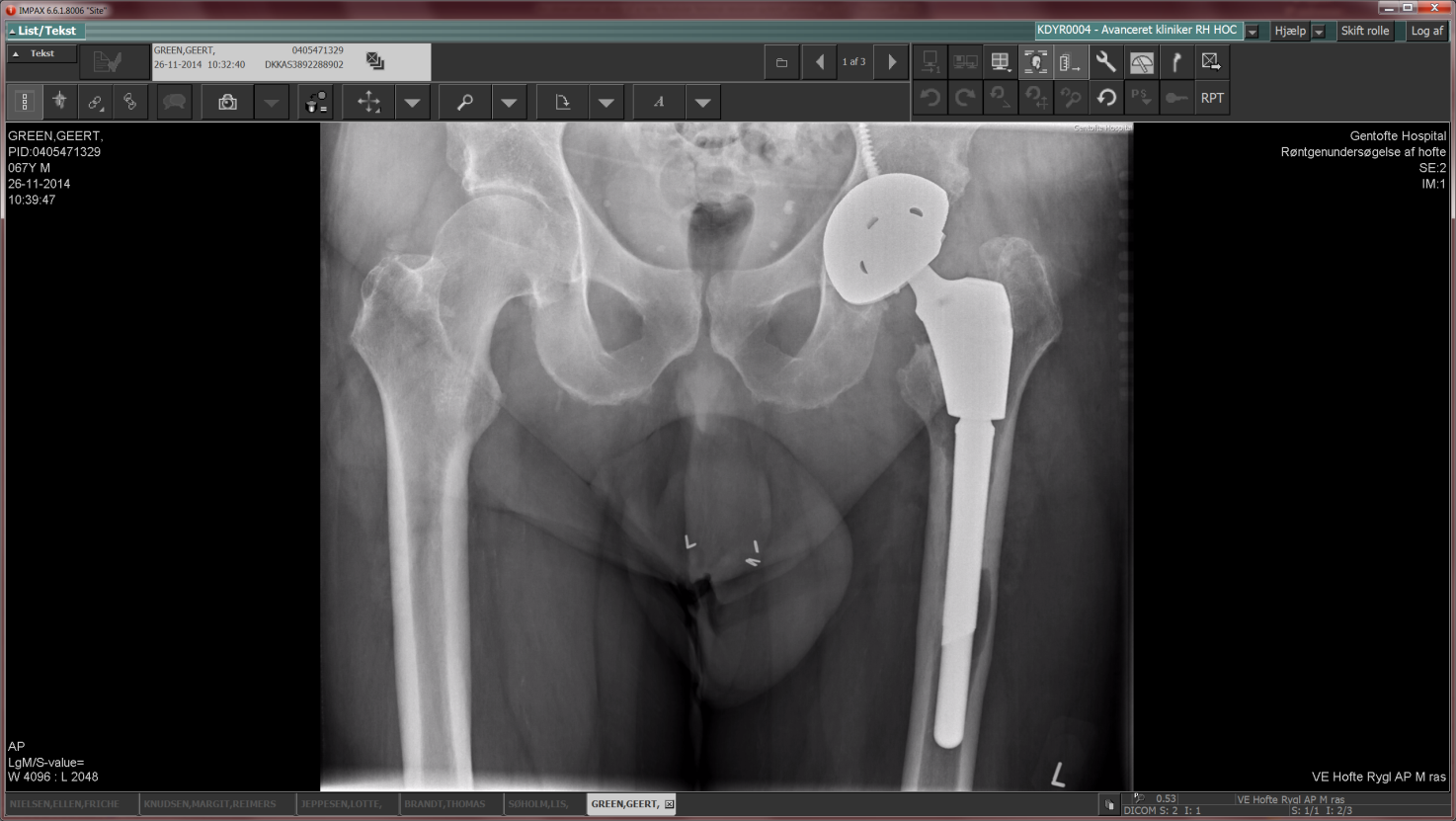 Figure 2 Three days before surgery the templating x-ray (left), two days after surgery the x-ray is seen with the new prosthesis (middle), finally, the x-ray after two years (right).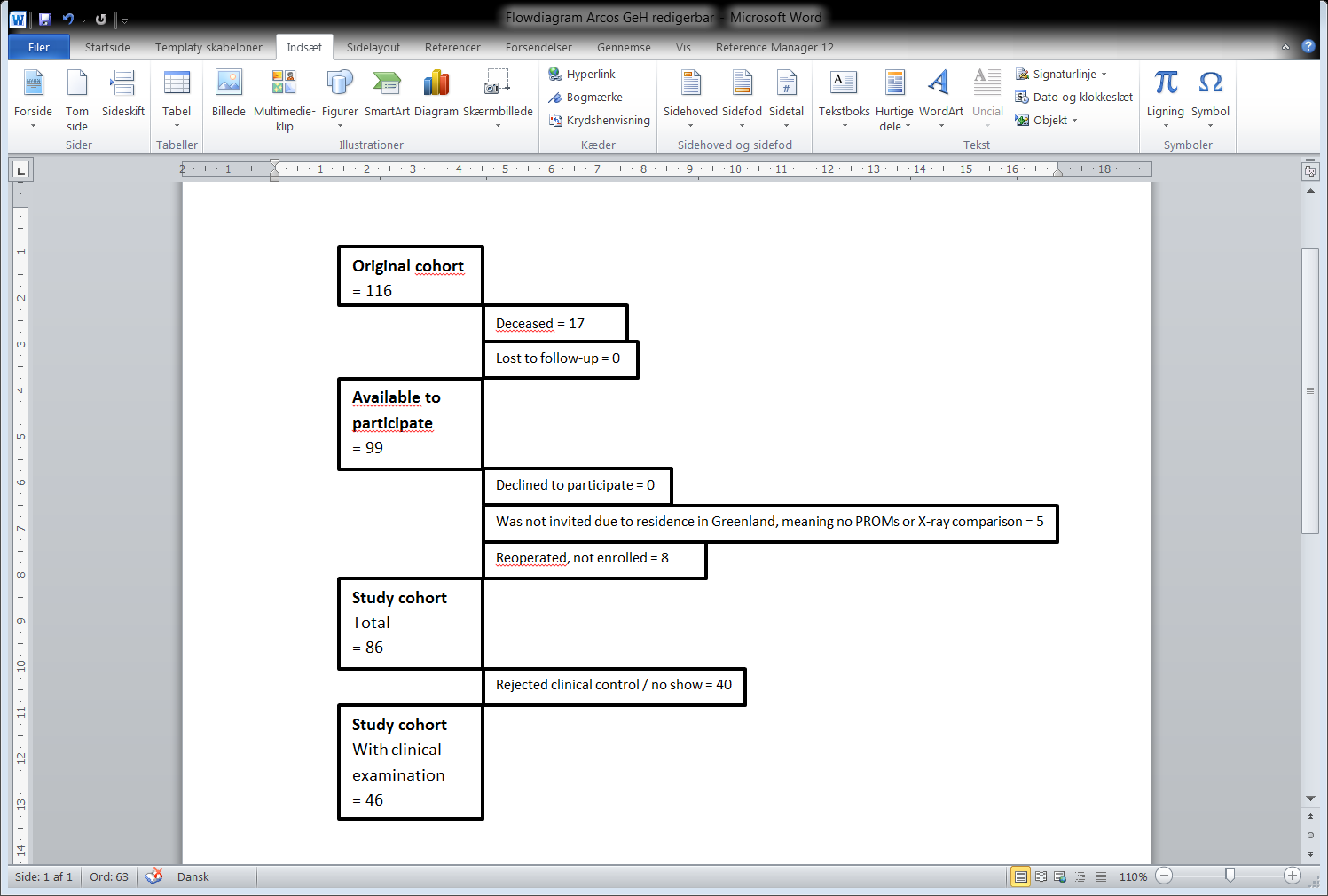 Figure 3 Flow diagram.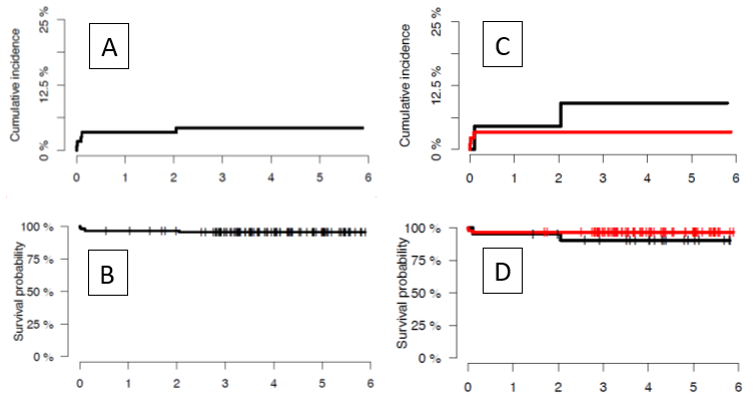 Figure 4 The X-axes represents years from operation. A: Competing risk analysis, all; B: Kaplan Meier, all; C: Competing risk analysis (red: broach + slotted; black: Other combinations); D: Kaplan Meier (red: broach + slotted; black: Other combinations).Table 1 Baseline data(1) Patient is a completely healthy fit patient; (2) Patient has mild systemic disease; (3) Patient has severe systemic disease that is not incapacitating; (4) Patient has incapacitating disease that is a constant threat to life and (5) A moribund patient who is not expected to live 24 hours with or without surgery. ASA: American Society of Anaesthesiologists physical status classification.Table 2 The risk factors for re-revisionASA: American Society of Anaesthesiologists physical status classification.Count (valid percent)Mean (range)SexMaleFemale57 (49)59 (51)Age at operation (yr)73 (39-95)ASA 1234 and 5Missing data21 (20)54 (51)31 (30)010Cause for revisionAseptic looseningPeriprosthetic fractureInfectionOtherMissing data80 (69)17 (15)14 (12)5 (4)2Revised stemBiMetricSpotornoLubinusSpectronCorailTaperlocScanhipMüllerGirdlestoneOsteostynthesisOtherMissing data38 (32)20 (17)22 (19)7 (6)6 (5)2 (2)2 (2)4 (3)4 (3)3 (3)7 (6)1CementedNot cemented72 (62)44 (38)Hazard Ratio95%CIP valueCause for revisionAseptic loosening (n = 80)1.00(1.00, 1.00)1.000Cause for revisionInfection (n = 14)3.02(0.01, 1108.00)0.713Cause for revisionFracture (n = 17)14.22(1.07, 189.61)0.045ASA1-2 (n = 75)1.00(1.00, 1.00)1.000ASA3 (n = 31)1.33(0.08, 23.26)0.846GenderMale (n = 55)1.00(1.00, 1.00)1.000GenderFemale (n = 61)2.64(0.26, 26.48)0.410Age group< 73 (n = 64)1.00(1.00, 1.00)1.000Age group≥ 73 (n = 52)0.44(0.04, 4.50)0.485RevisionNo revisions (n = 2)1.00(1.00,1.00)1.000RevisionFirst revision (n = 86)11.00(0.04, 2902.06)0.399Bone stock quality1 + 2 (n = 95)1.00(1.00, 1.00)1.000Bone stock quality3-5 (n = 20)2.23(0.25, 19.51)0.470Arcos stemOther combinations (n = 21)1.00(1.00, 1.00)1.000Arcos stemBroach + Slotted (n = 95)0.11(0.01, 1.42)0.091